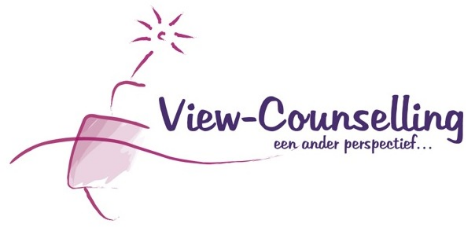 UW PRIVACY           Voor een goede behandeling is het noodzakelijk dat ik, als uw behandelende counsellor, een dossier aanleg. Dit is ook een wettelijke plicht opgelegd door de WGBO. Uw dossier bevat aantekeningen over uw gezondheidstoestand en gegevens over de uitgevoerde onderzoeken en behandelingen.Ook worden in het dossier gegevens opgenomen die voor uw behandeling noodzakelijk zijn en die ik, na uw expliciete toestemming, heb opgevraagd bij een andere zorgverlener bijvoorbeeld bij de huisarts.Ik doe mijn best om uw privacy te waarborgen. Dit betekent onder meer dat ik:zorgvuldig omga met uw persoonlijke gegevens,er voor zorg dat onbevoegden geen toegang hebben tot uw gegevensAls uw behandelende counsellor heb ik als enige toegang tot de gegevens in uw dossier. Ik heb een wettelijke geheimhoudingsplicht (beroepsgeheim).De gegevens uit uw dossier kunnen ook nog voor de volgende doelen gebruikt worden:Om andere zorgverleners te informeren, bijvoorbeeld als het behandeltraject is afgerond of bij een verwijzing naar een andere behandelaar.  Dit gebeurt alleen met uw expliciete toestemming.Voor het gebruik voor waarneming, tijdens mijn afwezigheid.Voor het geanonimiseerde gebruik tijdens intercollegiale toetsing.Een klein deel van de gegevens uit uw dossier wordt gebruikt voor de financiële administratie, zodat ik of mijn administrateur, een factuur kan opstellen.Als ik vanwege een andere reden gebruik wil maken van uw gegevens, dan zal ik u eerst informeren en expliciet uw toestemming vragen.Deze gegevens in het cliëntendossier blijven zoals in de wet op de behandelovereenkomst wordt vereist 20 jaar ( na het bereiken van de 18 jarige leeftijd ) bewaard.PRIVACY OP DE ZORGNOTAOp de zorgnota die u ontvangt staan de gegevens die door de zorgverzekeraar gevraagd worden, zodat u deze nota kan declareren bij uw zorgverzekeraar. uw naam, adres en woonplaats uw geboortedatumpolisnummerde datum van de behandelingeen korte omschrijving van de behandeling, zoals bijvoorbeeld ‘counselling’, of 'psychosociaal consult’de kosten van het consultUW RECHTENIn de AVG zijn uw rechten goed beschermd. U heeft recht op inzage, rectificatie, gegevens verwijderen, beperking van verwerking, dataportabiliteitIndien gewenst geven wij u inzage in de gegevens die wij van u bewaren. Zijn deze gegevens onjuist? Dan heeft u het recht op aanpassing van uw gegevens. Indien u meent dat wij onterecht gegevens van u bewaren, heeft u in principe het recht deze te laten verwijderen. Hierin zijn wij wel beperkt. Zo moeten wij voldoen aan de WGBO, een wet die van ons vraagt dat wij uw gegevens tenminste 20 jaar bewaren.Met ‘beperking van verwerking’ wordt bedoeld dat wij uw gegevens niet mogen gebruiken als deze bijvoorbeeld onjuist zijn of u eerder bezwaar heeft gemaakt tegen verwerking. Dit geldt eveneens als de bewaarde gegevens onrechtmatig zijn bewaard.Tot slot heeft u het recht op dataportabiliteit. Dit houdt in dat wij uw gegevens aan u ter beschikking stellen als u bijvoorbeeld naar een andere counsellor wilt overstappen. 